Design an Egyptian Sarcophagus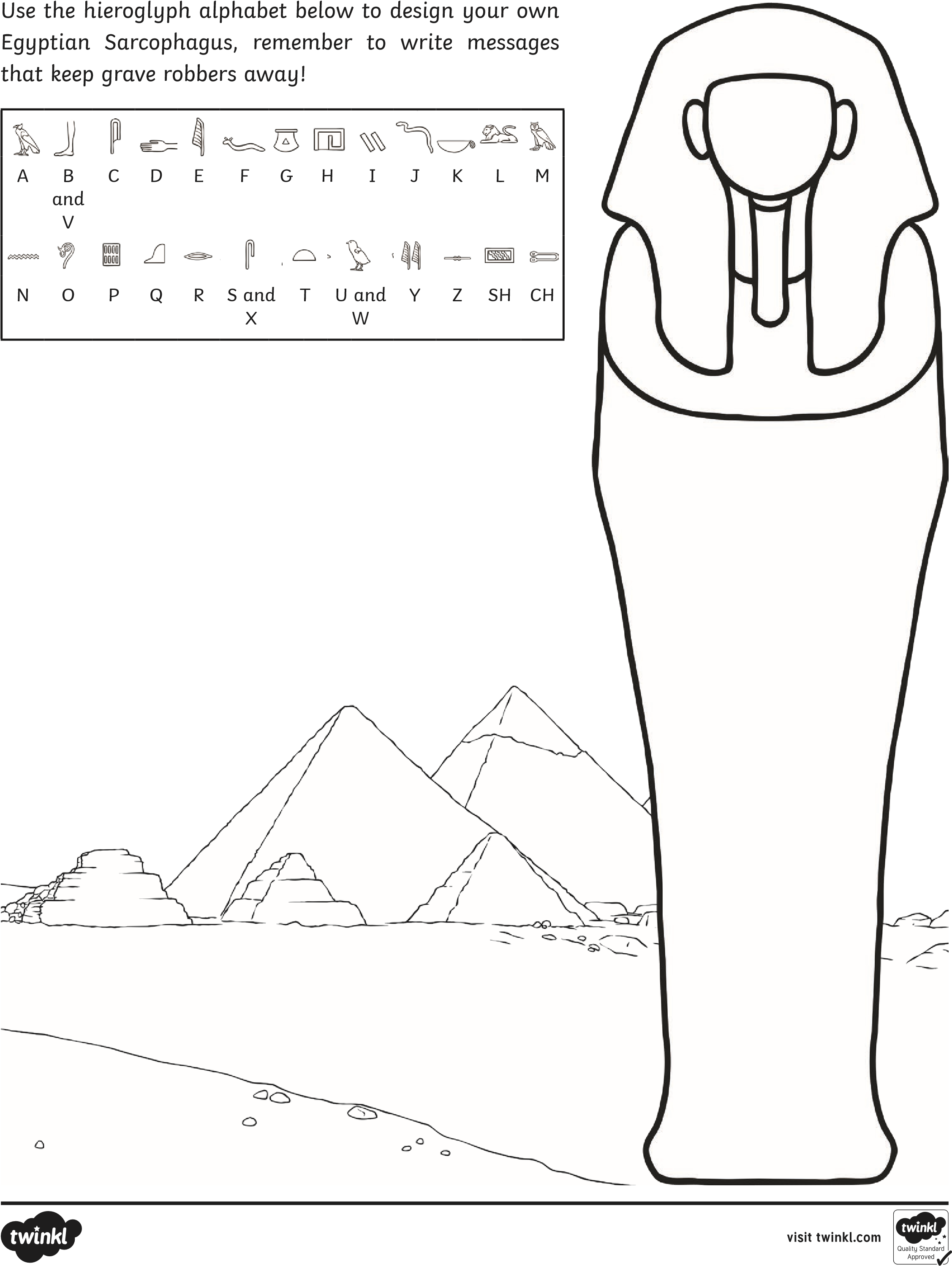 